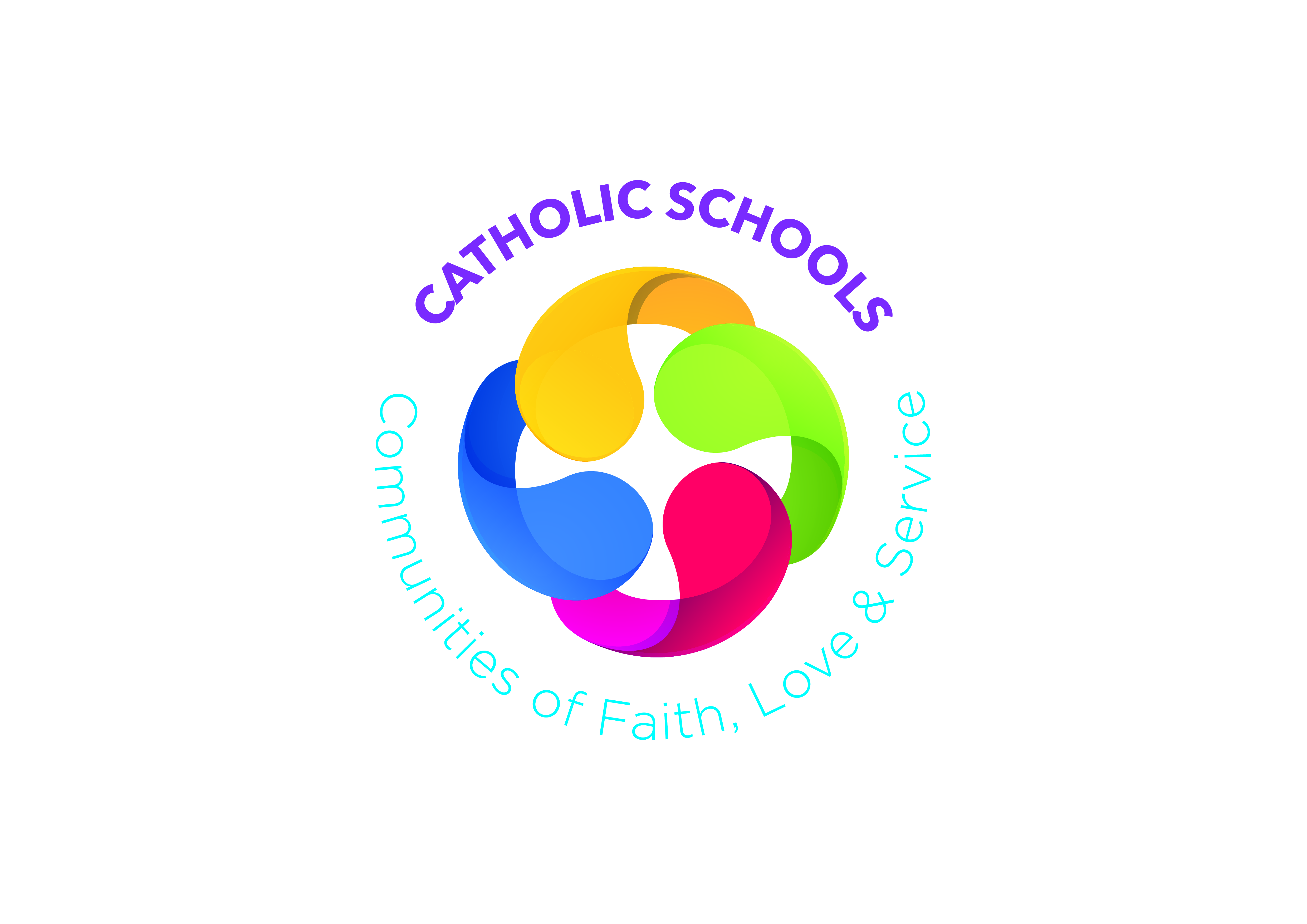 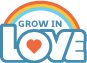 Prayer SpaceGreen cloth (Ordinary Time); Bible open at Luke 2; CandleAdd to this space each week throughout the monthGreen cloth (Ordinary Time); Bible open at Luke 2; CandleAdd to this space each week throughout the monthGreen cloth (Ordinary Time); Bible open at Luke 2; CandleAdd to this space each week throughout the monthGreen cloth (Ordinary Time); Bible open at Luke 2; CandleAdd to this space each week throughout the monthWeek 1Week 2The Holy Family lived in NazarethWeek 3The Holy Family visited JerusalemWeek 4Learning ObjectivesIdentify Jesus, Mary and Joseph as the Holy Family of NazarethCompare my home with Jesus’ homeAsk God to bless my familyThe story ‘The Boy Jesus in the Temple’Feelings of Mary and JosephPray the Night PrayerLearning and Teaching ActivitiesChat about homesArt:  Our homesChat about Jesus’ homeSong:  When Jesus was a BoyOnline:  The Holy FamilyScripture:  Daniel and the LionsArt:  Prayer cardsPB p24 Holy Family in NazarethTM pp108-113Chat about the Holy FamilyScripture:  Lk 2:41-50Drama:  Role Play between Mary and JosephSequencing the storyChat about festivals/celebrationsChat about Jesus in the TemplePB p26 On the WayTM pp114-119Focus on the activities for Catholic Schools’ WeekSee link below:https://www.catholicschools.ie/catholic-schools-week-2021-resources/Praying TogetherNight PrayerPrayer ServiceNight PrayerPrayer Service:  Holy FamilyAt HomePB p25 What you like to do with your family?PB p27 Mary and Joseph’s feelingsPB p9 Cross Curricular LinksPBL:  Houses and Homes; Buildings; Families; Local Church buildingWAU:  Who am I? Where do I Live?LLT:  Unit 1: There’s no-one quite like Me: https://ccea.org.uk/downloads/docs/ccea-asset/Resource/Unit%201%3A%20There%26%23039%3Bs%20No-one%20Quite%20Like%20Me.pdfUnit 2: Sometimes I Feel: https://ccea.org.uk/downloads/docs/ccea-asset/Resource/Unit%202%3A%20Sometimes%20I%20Feel.pdfUnit 3: Taking Care of Me: https://ccea.org.uk/downloads/docs/ccea-asset/Resource/Unit%203%3A%20Taking%20Care%20of%20Me.pdfUnit 5: Caring and Sharing: https://ccea.org.uk/downloads/docs/ccea-asset/Resource/Unit%205%3A%20Caring%20and%20Sharing.pdfUnit 6: You and Me: https://ccea.org.uk/downloads/docs/ccea-asset/Resource/Unit%206%3A%20You%20and%20Me.pdfVisiting Churches: https://ccea.org.uk/learning-resources/living-learning-together-visiting-churchesPDMU:  Theme 2: Feelings and Emotions: https://ccea.org.uk/downloads/docs/ccea-asset/Resource/PDMU%20Progression%20Grids%20for%20Foundation%2C%20Key%20Stages%201%20and%202%20.pdfTheme 5: Relationships: https://ccea.org.uk/downloads/docs/ccea-asset/Resource/PDMU%20Progression%20Grids%20for%20Foundation%2C%20Key%20Stages%201%20and%202%20.pdfRSE:  The Wonder of My Being Unit 1: I am SpecialCSW: https://www.catholicschools.ie/catholic-schools-week-2021-resources/PBL:  Houses and Homes; Buildings; Families; Local Church buildingWAU:  Who am I? Where do I Live?LLT:  Unit 1: There’s no-one quite like Me: https://ccea.org.uk/downloads/docs/ccea-asset/Resource/Unit%201%3A%20There%26%23039%3Bs%20No-one%20Quite%20Like%20Me.pdfUnit 2: Sometimes I Feel: https://ccea.org.uk/downloads/docs/ccea-asset/Resource/Unit%202%3A%20Sometimes%20I%20Feel.pdfUnit 3: Taking Care of Me: https://ccea.org.uk/downloads/docs/ccea-asset/Resource/Unit%203%3A%20Taking%20Care%20of%20Me.pdfUnit 5: Caring and Sharing: https://ccea.org.uk/downloads/docs/ccea-asset/Resource/Unit%205%3A%20Caring%20and%20Sharing.pdfUnit 6: You and Me: https://ccea.org.uk/downloads/docs/ccea-asset/Resource/Unit%206%3A%20You%20and%20Me.pdfVisiting Churches: https://ccea.org.uk/learning-resources/living-learning-together-visiting-churchesPDMU:  Theme 2: Feelings and Emotions: https://ccea.org.uk/downloads/docs/ccea-asset/Resource/PDMU%20Progression%20Grids%20for%20Foundation%2C%20Key%20Stages%201%20and%202%20.pdfTheme 5: Relationships: https://ccea.org.uk/downloads/docs/ccea-asset/Resource/PDMU%20Progression%20Grids%20for%20Foundation%2C%20Key%20Stages%201%20and%202%20.pdfRSE:  The Wonder of My Being Unit 1: I am SpecialCSW: https://www.catholicschools.ie/catholic-schools-week-2021-resources/PBL:  Houses and Homes; Buildings; Families; Local Church buildingWAU:  Who am I? Where do I Live?LLT:  Unit 1: There’s no-one quite like Me: https://ccea.org.uk/downloads/docs/ccea-asset/Resource/Unit%201%3A%20There%26%23039%3Bs%20No-one%20Quite%20Like%20Me.pdfUnit 2: Sometimes I Feel: https://ccea.org.uk/downloads/docs/ccea-asset/Resource/Unit%202%3A%20Sometimes%20I%20Feel.pdfUnit 3: Taking Care of Me: https://ccea.org.uk/downloads/docs/ccea-asset/Resource/Unit%203%3A%20Taking%20Care%20of%20Me.pdfUnit 5: Caring and Sharing: https://ccea.org.uk/downloads/docs/ccea-asset/Resource/Unit%205%3A%20Caring%20and%20Sharing.pdfUnit 6: You and Me: https://ccea.org.uk/downloads/docs/ccea-asset/Resource/Unit%206%3A%20You%20and%20Me.pdfVisiting Churches: https://ccea.org.uk/learning-resources/living-learning-together-visiting-churchesPDMU:  Theme 2: Feelings and Emotions: https://ccea.org.uk/downloads/docs/ccea-asset/Resource/PDMU%20Progression%20Grids%20for%20Foundation%2C%20Key%20Stages%201%20and%202%20.pdfTheme 5: Relationships: https://ccea.org.uk/downloads/docs/ccea-asset/Resource/PDMU%20Progression%20Grids%20for%20Foundation%2C%20Key%20Stages%201%20and%202%20.pdfRSE:  The Wonder of My Being Unit 1: I am SpecialCSW: https://www.catholicschools.ie/catholic-schools-week-2021-resources/PBL:  Houses and Homes; Buildings; Families; Local Church buildingWAU:  Who am I? Where do I Live?LLT:  Unit 1: There’s no-one quite like Me: https://ccea.org.uk/downloads/docs/ccea-asset/Resource/Unit%201%3A%20There%26%23039%3Bs%20No-one%20Quite%20Like%20Me.pdfUnit 2: Sometimes I Feel: https://ccea.org.uk/downloads/docs/ccea-asset/Resource/Unit%202%3A%20Sometimes%20I%20Feel.pdfUnit 3: Taking Care of Me: https://ccea.org.uk/downloads/docs/ccea-asset/Resource/Unit%203%3A%20Taking%20Care%20of%20Me.pdfUnit 5: Caring and Sharing: https://ccea.org.uk/downloads/docs/ccea-asset/Resource/Unit%205%3A%20Caring%20and%20Sharing.pdfUnit 6: You and Me: https://ccea.org.uk/downloads/docs/ccea-asset/Resource/Unit%206%3A%20You%20and%20Me.pdfVisiting Churches: https://ccea.org.uk/learning-resources/living-learning-together-visiting-churchesPDMU:  Theme 2: Feelings and Emotions: https://ccea.org.uk/downloads/docs/ccea-asset/Resource/PDMU%20Progression%20Grids%20for%20Foundation%2C%20Key%20Stages%201%20and%202%20.pdfTheme 5: Relationships: https://ccea.org.uk/downloads/docs/ccea-asset/Resource/PDMU%20Progression%20Grids%20for%20Foundation%2C%20Key%20Stages%201%20and%202%20.pdfRSE:  The Wonder of My Being Unit 1: I am SpecialCSW: https://www.catholicschools.ie/catholic-schools-week-2021-resources/Other Suggestions for JanuaryFeast day:  Mary, Mother of God (1st); Epiphany (6th); Baptism of Our LordFeast day:  Mary, Mother of God (1st); Epiphany (6th); Baptism of Our LordFeast day:  Mary, Mother of God (1st); Epiphany (6th); Baptism of Our LordFeast day:  Mary, Mother of God (1st); Epiphany (6th); Baptism of Our LordDifferentiationWhat went well?What would I change?Suggested Additional Resourceshttp://www.kandle.ie/http://www.derrydiocese.org/www.educationdublindiocese.iewww.prayingincolour.comwww.drawing-god.comhttp://www.kandle.ie/http://www.derrydiocese.org/www.educationdublindiocese.iewww.prayingincolour.comwww.drawing-god.comhttp://www.kandle.ie/http://www.derrydiocese.org/www.educationdublindiocese.iewww.prayingincolour.comwww.drawing-god.comhttp://www.kandle.ie/http://www.derrydiocese.org/www.educationdublindiocese.iewww.prayingincolour.comwww.drawing-god.com